  EscavatoreBertani n. 4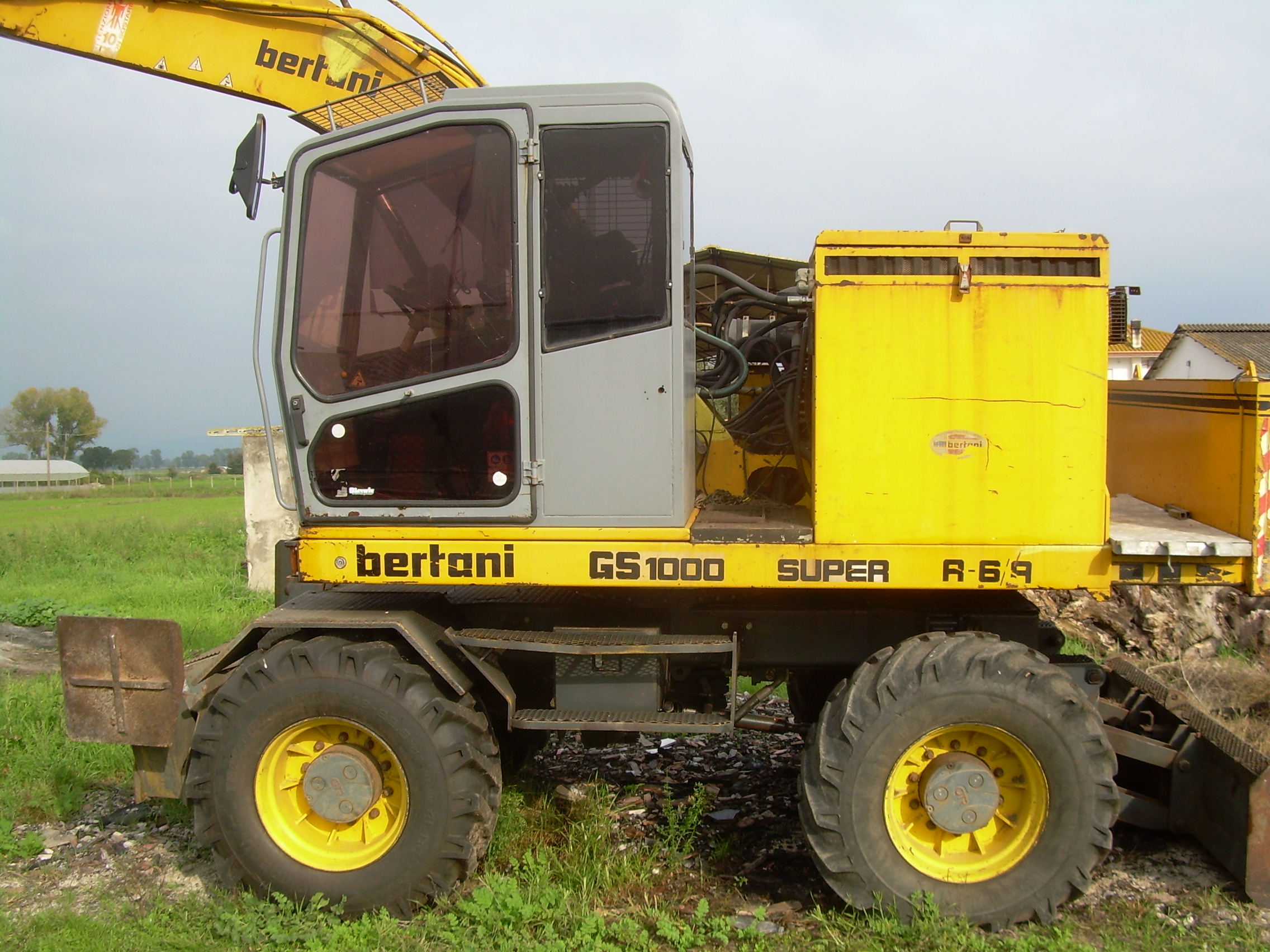 NOTE  E  CARATTERISTICHECARATTERISTICHE: 		Gommato  CASA COSTRUT./MOD:	Bertani-Donelli – GS 2000TIPO ATTIVITÀ: 		Trinciatura, sfalcio, riescavo alveo e pertinenza e ramp.to erbeANNO COSTRUZIONE: 	2000